Отдел по образованию,молодежной политике и спортуадминистрации Хохольского муниципального районаВоронежской области __________________________________________________________________Приказ«23» апреля   2019 г.                                                                 № 225Об  итогах  районного конкурса творческих работ (декоративно – прикладное творчество)«Память поколений»          Во исполнение приказа  отдела по образованию, молодёжной политике и спорту  от  «15» января  2019  № 21 «О проведении районного конкурса творческих работ (декоративно – прикладное творчество)  «Память поколений»,  в целях гражданско – патриотического воспитания детей и молодежи, утверждения в сознании молодежи патриотических ценностей, взглядов,  с 15 января по 15 апреля 2019 года проходил районный конкурс творческих работ (декоративно – прикладное творчество) «Память поколений»  (далее Конкурс).Организационно–методическое сопровождение Конкурса  осуществляло муниципальное бюджетное учреждение дополнительного образования «Дом детского творчества» (Попова О.В.).В Конкурсе приняли участие обучающиеся 7 школ района: МБОУ «Хохольская СОШ», МБОУ «Гремяченская СОШ», МБОУ «Орловская СОШ», МКОУ «Староникольская СОШ», МБОУ «Хохольский лицей», МКОУ «Семидесятская СОШ», МКОУ «Оськинская ООШ»  и учащиеся МБУ ДО «Дом детского творчества».Не приняли участие 6 школ: МКОУ «Гремяченская ООШ», , МКОУ «Устьевская СОШ», МБОУ «Костенская СОШ», МКОУ «Новогремяченская СОШ», МКОУ «Яблоченская СОШ», МКОУ «Архангельская ООШ».Результаты Конкурса показали, что в вышеперечисленных школах района велась активная работа по воспитанию в подрастающем поколении патриотизма и гражданственности, развитию поисковой деятельности обучающихся по истории ВОВ, истории родного края, истории семьи. На основании вышеизложенногоприказываю:1.Утвердить итоги районного  конкурса творческих работ (декоративно – прикладное творчество) «Память поколений»  (приложение 1)2. Наградить грамотами отдела по образованию, молодёжной политике и спорту победителей  Конкурса.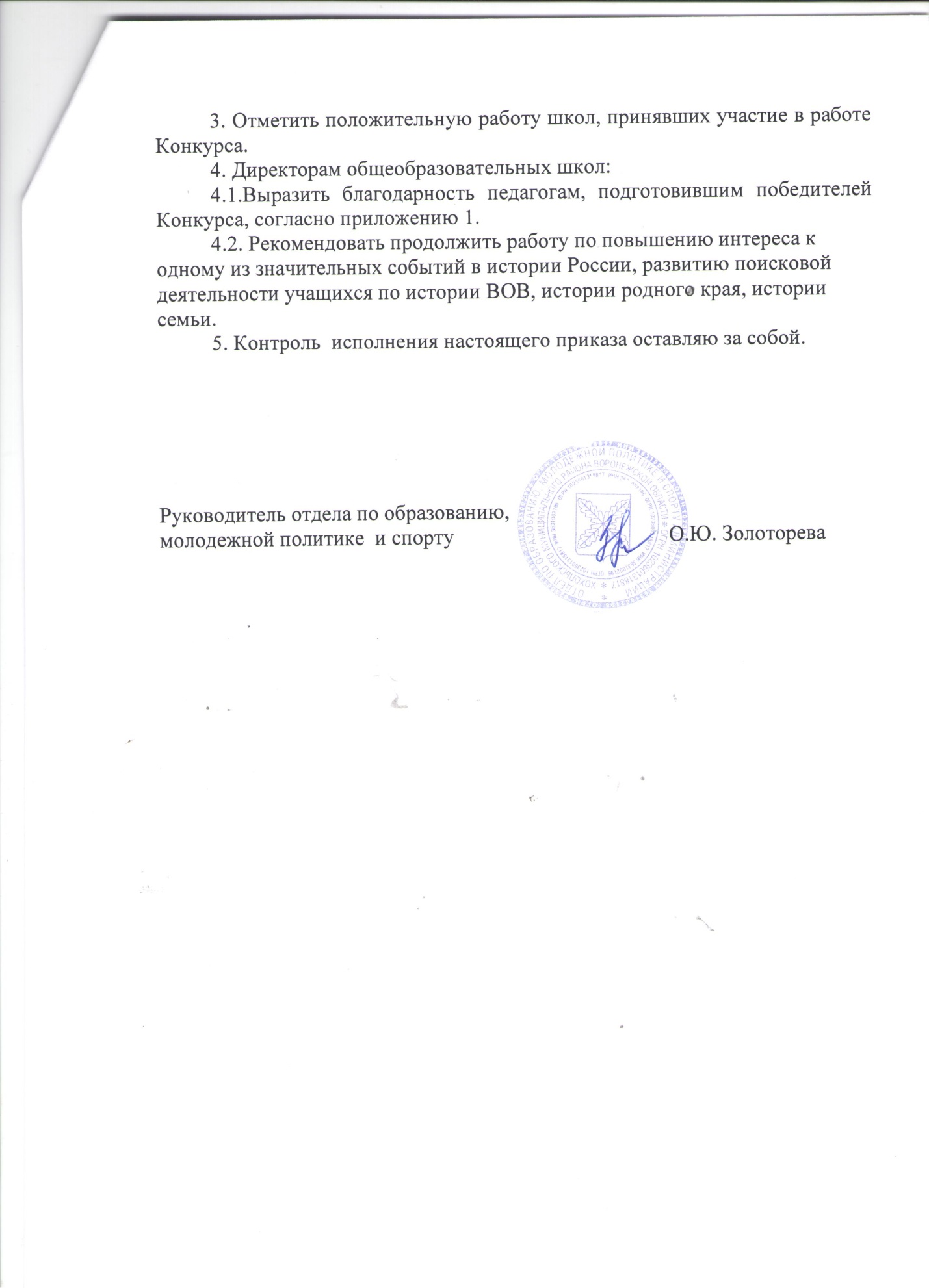 Приложение 1Итоги  районного  конкурса  творческих работ (декоративно – прикладное творчество) «Память поколений»Возрастная категория: 1 – 3 классы1 место –  Ююкин Арсений, МБОУ «Хохольский лицей», руководитель Киньшина В.И.- Василевская Анна, МБОУ «Хохольский лицей», руководитель  Попова Г.И.- Волокитин Артём, МКОУ «Староникольская СОШ», руководитель Дьякова Т.Н.- Маркина Алиса, МБОУ «Хохольский лицей», руководитель Квасова И.И.- Прибытков Даниил, МБОУ «Хохольская СОШ», руководитель Стрельникова В.И.- Землянухина Дарья, МБОУ «Хохольский лицей»,  руководитель Землянухина В.Я.- Новичихин Денис, МБОУ «Хохольская СОШ», руководитель Нечаева Л.В.- Боев Евгений, МБОУ «Хохольский лицей», руководитель Дорохова В.М.- Сарапова Вероника, МБУ ДО «Дом детского творчества», руководитель Стародубцева В.А.- Прасолов Иван, МБОУ «Хохольский лицей», руководитель Землянухина В.Я.- Шилов Станислав, МБОУ «Хохольский лицей», руководитель Попова Г.И.-  Трифонова Ксения, МБОУ «Орловская СОШ», руководитель Иванова Н.Н.- Князев Артём, МКОУ «Староникольская СОШ», руководитель Асминина Л.П.2  место – Казарцев Егор, МБОУ «Хохольская СОШ», руководитель Квасова И.М.- Гревцева Екатерина, МБОУ «Хохольская СОШ», руководитель Стрельникова В.И.- Михина Вера, МБОУ «Орловская СОШ», руководитель Иванова Н.Н.- Русанов Руслан, МКОУ «Семидесятская СОШ», руководитель Ливенцева М.А.- Фомина Анна, МБОУ «Орловская СОШ», руководитель Иванова Н.Н.- Пожидаева Татьяна, МКОУ «Староникольская СОШ», руководитель Асминина Л.П.- Толсторожих Никита, МБОУ «Хохольский лицей», руководитель Землянухина В.Я.- Грибанова Виктория, МБОУ «Хохольский лицей», руководитель Киньшина В.И.- Новоселова Мария,  МБОУ «Хохольский лицей», руководитель Землянухина В.Я.- Шалопутов Александр, МБОУ «Хохольский лицей», руководитель Попова Г.И.- Толсторожих Кирилл, МБОУ «Хохольский лицей», руководитель Дорохова В.М.- Даниловский Андрей, МБОУ «Хохольский лицей», руководитель Дорохова В.М.- Мамонтов Артём, «МБОУ «Хохольский лицей», руководитель Киньшина В.И.- Шилов Арсений, МБОУ «Хохольский лицей», руководитель Квасова И.И.- Нейроновский Андрей, МБОУ «Хохольский лицей», руководитель Киньшина В.И.- Дьяченко Анна, МБОУ «Хохольская СОШ», руководитель Стрельникова В.И.3 место – Боев Николай, МБОУ «Хохольский лицей», руководитель Киньшина В.И.- Никифоров Артем, МБОУ «Хохолький лицей», руководитель Киньшина В.И.- Пожидаева Вероника, МБОУ «Хохольский лицей», руководитель  Меремьянина И.А.- Шмойлова Софья, МБОУ «Хохольский лицей», руководитель Квасова И.И.-   Винокуров Артур, МБОУ «Хохольский лицей», руководитель Дорохова В.М.- Романенко Ангелина, МБОУ «Хохолький лицей», руководитель Киньшина В.И.- Мамонтов Дмитрий, МБОУ «Хохольский лицей», руководитель Киньшина В.И.- Гиренко Константин, МБОУ «Хохольский лицей», руководитель Дорохова В.М.- Райков Александр, МБОУ «Хохольский лицей», руководитель Дорохова В.М.- Ткачева Маргарита, МБОУ «Хохольская СОШ», руководитель Стрельникова В.И.- Вон Валерия, МБОУ «Хохольская СОШ», руководитель Квасова И.М.- Лещёв Михаил, МБОУ «Хохольская СОШ», руководитель Квасова И.М.- Ганзя Матвей, МБОУ «Хохольская СОШ», руководитель Стрельникова В.И.- Русанов Кирилл, МКОУ «Семидесятская СОШ», руководитель Токарева Л.М.- Землянухина Ксения, МКОУ «Староникольская СОШ», руководитель Дьякова Т.Н.- Швецова Ульяна, МБОУ «Хохольский лицей», руководитель  Киньшина В.И.- Князев Дмитрий, МБОУ «Хохольский лицей», руководитель Землянухина В.Я.- Денисов Макар, МБОУ «Хохольский лицей», руководитель  Квасова И.И.- Кислицына Анастасия, МБОУ «Хохольский лицей», руководитель Меремьянина И.А.- Родионова Анна, МБОУ «Хохольский лицей», руководитель Дорохова В.М.Возрастная категория: 4 – 6 классы1 место – Бабикова Виктория, МБУ ДО «Дом детского творчества», руководитель Ширинкина Н.Т.- Лещёв Константин, МБОУ «Хохольский лицей», руководитель Замятина Л.И.   - Смагин Сергей, МБОУ «Хохольская СОШ», руководитель Росляков А.В.- Лукьянов Даниил, МБОУ «Хохольская СОШ», руководитель  Росляков А.В.- Квасов Ярослав, МБОУ «Хохольский лицей», руководитель Замятина Л.И.2 место – Сериков Станислав, МБОУ «Хохольская СОШ», руководитель Росляков А.В.- Мамонтов Никита, МБОУ «Хохолькая СОШ», руководитель Росляков А.В.- Закандыкина Алёна, МБУЦ ДО «Дом детского творчества», руководитель Закандыкина О.В.3 место – Шабунина Алина, МБОУ «Гремяченская СОШ», руководитель Андреева И.Б.- Попова Анастасия, МБОУ «Гремяченская СОШ», руководитель Андреева И.Б.- Бондарев Николай, МБОУ «Гремяченская СОШ», руководитель Андреева И.Б.Возрастная категория: 7 – 9 классы1 место – Панин Евгений, МБОУ «Хохольский лицей», руководитель Росляков А.В.2 место – Мазиев Сергей, МБОУ «Хохольская СОШ», руководитель Росляков А.В.- Баженов Артём, МБОУ «Хохольская СОШ», руководитель Росляков А.В.3 место – Минчева Алёна, МКОУ «Оськинская ООШ», руководитель Тибекина Г.Н.- Минчева Вера, МКОУ «Оськинская ООШ», руководитель  Тибекина Г.Н.